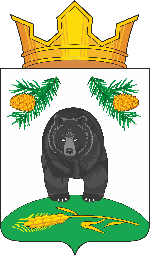 АДМИНИСТРАЦИЯ НОВОКРИВОШЕИНСКОГО СЕЛЬСКОГО ПОСЕЛЕНИЯПОСТАНОВЛЕНИЕ17.02.2021                                                                                                                       № 19с. НовокривошеиноКривошеинского районаТомской областиО внесении изменений в постановлении Администрации Новокривошеинского сельского поселения от 18.02.2020  № 10 «Об утверждении Положения о комиссии по приемке и обследованию жилых помещений специализированного жилищного фонда, приобретаемых для детей-сирот и детей, оставшихся без попечения родителей, лиц из числа детей-сирот и  детей, оставшихся без попечения родителей, лиц, которые относились к категории детей-сирот и детей, оставшихся без попечения родителей, лиц из числа детей-сирот и детей, оставшихся без попечения родителей, и достигли возраста 23 лет, которые  подлежат обеспечению жилыми помещениями на территории Новокривошеинского сельского поселения, формы Акта  приемки жилого помещения, приобретаемого для детей-сирот и лиц из их числа  в Новокривошеинском сельском поселении и состава комиссии по приемке жилых помещений»	В связи с кадровыми изменениямиПОСТАНОВЛЯЮ:           1. Внести изменения в постановление Администрации Новокривошеинского сельского поселения от 18.02.2020 № 10 «Об утверждении Положения о комиссии по приемке и обследованию жилых помещений специализированного жилищного фонда, приобретаемых для детей-сирот и детей, оставшихся без попечения родителей, лиц из числа детей-сирот и  детей, оставшихся без попечения родителей, лиц, которые относились к категории детей-сирот и детей, оставшихся без попечения родителей, лиц из числа детей-сироти детей, оставшихся без попечения родителей, и достигли возраста 23 лет, которые  подлежат обеспечению жилыми помещениями на территории Новокривошеинского сельского поселения, формы Акта  приемки жилого помещения, приобретаемого для детей-сирот и лиц из их числа  в Новокривошеинском сельском поселении и состава комиссии по приемке жилых помещений», изложив приложение  № 3 в новой редакции согласно приложению.2. Признать утратившим силу постановление № 82 от 26.11.2020 года.3. Настоящее постановление вступает в силу с даты его подписания и подлежит обнародованию в установленном порядке. 4. Контроль за исполнением настоящего постановления оставляю за собой.Глава Новокривошеинского сельского поселения                               А.О. Саяпин(Глава Администрации)                                               Приложение УТВЕРЖДЕНОпостановлением АдминистрацииНовокривошеинского сельского поселения от 17.02.2021 № 19СОСТАВ комиссии по приемке и обследованию жилых помещений специализированного жилищного фонда, приобретаемых для детей-сирот и детей, оставшихся без попечения родителей, а также лиц из числа детей-сирот и детей, оставшихся без попечения родителейПредседатель комиссииСаяпин Алексей Олегович- глава Новокривошеинского сельского поселения (Глава Администрации)Секретарь комиссии:Глазачева Любовь Александровна-управляющий делами Администрации Новокривошеинского сельского поселенияЧлены комиссии:Дубанос Татьяны АндреевныФадина Тамара Михайловна               Стреха Наталья ПавловнаСергеев Павел Васильевич- главный бухгалтер Администрации Новокривошеинского сельского поселения- специалист 1 категории по муниципальной собственности и  земельным ресурсам- специалист ЖКХ, ГО и ЧС Администрации Новокривошеинского сельского поселения- начальник ОНД и ПР - Главный государственный инспектор по пожарному надзору Кривошеинского района Томской области - член комиссии. (по согласованию)Алексейчук Елена Валерьевна	- руководитель отдела опеки и попечительства Администрации Кривошеинского района (по согласованию)Ершова Татьяна Викторовна- начальник ТО РоспотребнадзораКривошеинского района Томской области (по согласованию)- опекун-представитель общероссийского общественного движения «Народный фронт «За Россию» (по согласованию)